الاختبار الأولأولا ) التعبير( أ ) التعبير الوظيفي اكتب لافتة تحث فيها زملاءك على التمسك بالأخلاق الحميدة................................................................................................................................................................................................................................................................................................................................................................................................................................................................(ب) التعبير الإبداعي: (اكتب في موضوع واحد من الموضوعين الآتيين) 1- التلوث من المشكلات الخطيرة التي تهدد المجتمع بشكل عام. 2- العمل الجاد المتقن طريق كل المصريين إلى التقدم والرقي......................................................................................................................................................................................................................................................................................................................................................................................................................................................................................................................................................................................................................................................................................................................................................................................................................................................................................................................................................................................................................................................................................................................................................................................................................................................................................................................................................................................................................................................................................................................................................................................................................................................................................................................................................................................................................................................................................................................................................................................................................................................................................................................................................................................................................................................................................................................................................................................................................................................................................................................................................................................................................................ثانيا ) القـراءة«مـن مـوضـوع كبرياء طـفـل»: اقـرأ ثـم أجـب:«فاضطرب الضابط ولم يستطع أن يغالب دهشته، كيف ينطق تلميذ صغير، لم يتعد عمره الثالثة عشرة بهذه العبارات ولا يستطيع أن يتفوه بها الكثيرون».( أ ) تخيـر الصـواب مما بيـن القوسين فيما يلي:مرادف «يتفوه» ..      (يضحك - يفكر - ينطق )جمع «ضابط» .         (ضوابط - ضباط - ضبطة)(ب) ضع علامة (7) أمام العبارة الصحيحة، وعلامة (X) أمام العبارة الخطأ:  1- نتعلم من شخصية مصطفى كامل الخوف والذل. (      )2 - دعت المدرسة إلى الحفل الخديوي إسماعيل وكبار رجال حاشيته. (        )(جـ)كيف اختلف هذا التلميذ في تنفيذ التعليمات عن باقي زملائه ؟ وما موقف الضابط من ذلك؟..............................................................................................................................................................................................................................................................................................................من قصة «كفاح شعب مصر»:( أ ) تخير الصواب مما بين القوسين فيما يلي:انتهت حياة الدولة العباسية على يد .      (الصليبيين - المغول - الإنجليز)استطاع ......... تطهير الصعيد من الهكسوس. (سقنن رع - كاموس - أحمس)(ب) ضع علامة (7) أمام العبارة الصحيحة، وعلامة (X) أمام العبارة الخطأ:1- هزم قطر الصليبيين في موقعة عين جالوت. (      )2- كان محمد كريم زعيما شعبيا، وله مراكب صيد كثيرة . (     )(جـ) علل: سلم محافظ الإسكندرية البلاد للإنجليز؟..................................................................................................................................................... «القراءة متحررة المحتوى»: اقـرأ ثـم أجـب:«إذا جلست مع قوم يتحدثون، فأصغ إلى كلامهم، ولا تقاطع منهم أحدا تنج من النقد، وإن أردت أن تتعلم فاستأذن قبل الحديث، وتكلم بما يناسب الموقف، ولا تكثر من الحركة والإشارة، ولا ترفع صوتك ولا تخفضه؛ حتى تنال الاستحسان».( أ ) أكـمـل مـا يـلـي :مرادف «أصغ» ............................. مضاد «تكثر»:...............................(ب) ضع علامة (7) أمام العبارة الصحيحة، وعلامة (X) أمام العبارة الخطأ:    ا -   إ ذا أردت أن تتكلم فعليك أن تستأذن. (           )- متى تقطع حديث الآخرين تنج من النقد. (          )(جـ) ضـع عـنـوانا مناسبا للفقرة السابقة. ..................................................................................................ثالثا ) النصوص«من نص من أجل مصر»:قال رسول الله ﷺ: «إنكم ستفتحون أرضا يذكر فيها القيراط، فاستوصوا بأهلها خيرا؛ فإن لهم ذمة ورحما».( أ ) تخيـر الصـواب مما بين القوسين فيما يلي:ا مرادف «رحما»:             (صداقة - قرابة - جزاء).جمع «القيراط»:               (القرائط - الأقراط - القراريط).(ب) 1 - ما المقصود بالأرض التي يذكر فيها القيراط ؟ ............................................................................        2- في الحديث بشارة ووصية، وضحهما................................................................................................................................................................................................................................................(جـ) 1 - ما الجمال في «إنكم ستفتحون أرضا»؟.........................................................................................2-«فاستوصوا بأهلها خيرا » ما نوع الأسلوب؟ وما غرضه؟................................................................أجب عن سؤال واحد فقط من السؤالين الآتيين:من نص «عهد الطفولة»: يقول الشاعـر:عهـد الطفـولـة لا يـبـارح بالـي                        بـل لا يغـادر خاطري وخيالـيلا مـا حـنـنـت إلـى بـراءة لهـوه                          لا مـا ذكـرت تبختري ودلالـي( أ ) تخيـر الصـواب مما بين القوسين فيما يلي :مرادف «حننت»                         (زهدت - كرهت - اشتقت).    2 - مضاد «يبارح»                               (يفارق - يلازم - يترك )(ب) 1 - لفترة الطفولة مكانتها عند الشاعر. وضح ذلك . .....................................................................................................................................................       2- إلام يحن الشاعر في أيام طفولته ؟ .............................................................................................(جـ)ما الجمال في «عهد الطفولة لا يبارح بالي»؟ .......................................................................................( د ) ما العلاقة بين «يبارح - يغادر»؟ وما أثرها في المعنى؟ ..........................................................................من نص «سيناء أرض الفيروز»: يقول الشاعـر:وطيـور خـضـر فـوق الأفق                       تحيـي ذكــــــــــرى الشهــداءوغنــاء فـوق شـفـاه الحـور                        يحيـــــى أغلـــــــى الأسمــاء( أ ) تخيـر الصـواب مما بين القوسين فيما يلي :مرادف «الأفق»:                          (النخيل - منتهى امتداد البصر - الجبال).2 مفرد «الحور»:                          (الحوراء - الحائرة - الحيرة).(ب) 1- لماذا خص الشاعر الشهداء بالذكرى في البيت الأول؟ .....................................................................................................................................................        2- ما مظاهر الفرحة بعودة سيناء كما أوضح الشاعر في البيت الثاني؟ .....................................................................................................................................................(جـ)ما الجمال في «شفاه الحور»؟ ......................................................................................................( د )ما دلالة وصف «طيـور» بـ «خضر»؟ ..............................................................................................رابعا النحـو«لقد حرص المعلمون والآباء على أن يقدموا لأبنائهم نصائح غالية؛ حتى يصلوا إلى منزلة عالية في الأخلاق والسلوك والعلم، فالطالب الذكي هو من يقدر والديه، ويحترم معلمه، فكن حافظا الفضل، ولا تكن منكرا للجميل».( أ ) أعرب ما تحتـه خـط.(ب) استخـرج مـن الفـقـرة :1- نعتا، وبين نوعه............................................... 2-   اسما مبنيا، وبين نوعه ..........................................3- فعلا مبنيا، وبين نوعه.....................................4 - معطوفا، واذكر حرف العطف.................................(جـ) تخيـر الصـواب مما بين القوسين فيما يلي :أحترم الصادق لا الكاذب. (لا) حرف عطف يفيد        (النفي - الاستدلال - الإضراب) أكرمت الطالبين .                                              (كلاهما - كليهما - كلتاهما )( د ) أجـب عما هو مطلوب:أقبل معلم يشرح درسه..........................................(اجعل جملة «يشرح درسه» في محل نصب حال).يحترم الطالب معلمه.............................................(اجعل الفعل «يحترم» مبنيا، وغير ما يلزم)الاختبار الثانيأولا: ) التعبير( أ ) التعبير الوظيفي : اكتب برقية تهنئة إلى صديقك بمناسبة المولد النبوي الشريف..........................................................................................................................................................................................................................................................................................................................................................................................................................................................................................................................................................................................................................................................................................................................................................................(ب) التعبير الإبداعي: اكتب في موضوع واحد من الموضوعين الآتيين؛1- التعاون سمة الإنسان المتحضر دعت إليه الأديان، وتشجع عليه الحكومات. 2 - الشعب المصري شعب أبي يعتز بنفسه، وقد ظهر ذلك في صموده أمام أعدائه على مر الزمان. ........................................................................................................................................................................................................................................................................................................................................................................................................................................................................................................................................................................................................................................................................................................................................................................................................................................................................................................................................................................................................................................................................................................................................................................................................................................................................................................................................................................................................................................................................................................................................................................................................................................................................................................................................................................................................................................................................................................................................................................................................................................................................................................................................................................................................................................................................................................................................................ ...................................................................................................................................................................................................................................................................................................................................................................................................................................................................................................................................................................................................................................................................................................................................................................................ثانيا ) القـراءةمن قصة «كفاح شعب مصر:(1) تخير الصواب مما بين القوسين فيما يلي:1 - كان لا يحب شعبه ولا يعرف الرحمة بالناس . (محمد کریم - خورشيد - عمر مكرم)2 - ما اسم المعركة التي قادها قطر؟ وما نتيجتها؟ .....................................................................................................................................................(ب) ضع علامة (7) أمام العبارة الصحيحة، وعلامة (X) أمام العبارة الخطأ:     1- نجح الفرنسيون في استمالة حسن طوبار.(      )     2 - استعان خورشيد بجنود غير مصريين في حكم الشعب المصري.(      )القراءة متحررة المحتوى : اقـرأ ثم أجب:«الوقت كنز قد يستفيد منه المرء ويوجهه إلى ما يعود عليه بالفائدة وعلى المجتمع بالخير، وقد یهدره فيما لا يفيد، بل ربما يقضيه في كسل وخمول دون أن يستفيد منه شيئا، ومن المعروف أن الوقت الذي يمر بالإنسان لن يعود مرة أخرى ، وقد قال القدماء: الوقت كالسيف إن لم تقطعه قطعك).( 1 ) هات من الفقرة مرادف «يضيعه»............................ ، ومضاد «نشاط»...............................(ب) ضع علامة (7) أمام العبارة الصحيحة، وعلامة (X) أمام العبارة الخطأ:1- الوقت سريع الانقضاء يستحيل عودته. (      )2- قليل العقل يقضي وقته فيما ينفعه.      (       )(جـ) كيف يستثمر العاقل وقته؟.....................................................................................................................................................من موضـوع : لو أنني ضابط شرطة »: اقـرأ ثـم أجـب«أجاب مصطفى: المتهم بريء حتى تثبت إدانته ، وإذا ثبتت إدانته فهو يستحق معاملة طيبة لأنه إنسان، وعلى المجتمع أن يأخذ حقه دون تجاوز».( أ ) «تثبت - بريء» ما مرادف الأولى؟................................ وما مضاد الثانية ؟...................................(ب) كيف ينبغي أن يعامل ضابط الشرطة المتهم؟...............................................................................(جـ) ما واجب ضابط الشرطة الذي تحدث عنه مصطفى؟ ..........................................................................................................................................................................................................................................................................................................ثالثا ) النصوصمن نص «من أجل مصر»:(إجباري )                             قال رسول الله ﷺ: «إنكم ستفتحون أرضا يذكر فيها القيراط ..........................».( أ ) تخير الصواب مما بين القوسين فيما يلي: -1 - مرادف (ذمة» :                      (عهد - فقر - اختلاف)2 جمع «رحم» :                         (رحمات - رحماء - أرحام )(ب) اشتمل الحديث على نبوءة وتوصية وتعليل. وضح ذلك . ..........................................................................................................................................................................................................................................................................................................(جـ) أكمل: «إنكم ستفتحون أرضا» . كلمة «أرض» نكرة تفيد ............................ـأجب عن سؤال واحد فقط من السؤالين الآتيين:من نص (عهد الطفولة ): يقول الشاعر:مـا كنـت أطـلـب فـي مـداه مكاسبا                      مـن مغنـم فـان ومربـح مـاللكـن رأيـت العـلـم نــورا ساطعا                        متألقا فـي عـالـم مـفـضـال( أ ) تخير الصواب مما بين القوسين فيما يلي:مرادف «مغنم» :                          (مرعي - مكان الغنيمة - مكسب)جمع «عالم» :                              (علماء - عوالم - أعلام)(ب) الشاعر شخصيته تقدر العلم، دلل على ذلك من البيتين. ..........................................................................................................................................................................................................................................................................................................(جـ) في البيت الثاني تصوير، وضحه. ............................................................................................... ( د ) ماذا أفاد تنكير «مغنم - مربح» ؟ ...........................................................................................من نص «سيناء أرض الفيروز»:يقول الشاعر:                       سـيـنـاء مـنـاجــــــــم فـيــــــروز                               وكـنـوز عـقـيـق سـحـريـه               سينـاء تـمـيـمـة وادي الـنـيــــل                            تـعـود إلـى صـدر الـوادي( أ ) تخير الصواب مما بين القوسين فيما يلي :جمع «تميمة»                     (تامات - تمائم - الاثنتان معا).    2 - مرادف (صدر):                     (مصدر - درع - حضن).(ب) اشرح البيتين بأسلوبك . ..........................................................................................................................................................................................................................................................................................................(جـ) في البيت الأول تصوير، وضحه . .............................................................................................( د ) هات من النص ما يدل على تحليق الحمام الأبيض في سماء سيناء متنقلا من مكان لآخر. .....................................................................................................................................................رابعا ) النحـو«التربية والتعليـم رسالة سامية يؤديهـا المعلمـون كلهـم وهـم مخلصـون للنهـوض بالمجتمـع حـتـى يحققـوا التقـدم والرقـى؛ لذا سوف يظـل الـعـلـم رمـزا عظيمـا فـي حياتنا».( أ ) أعرب ما تحته خط.(ب) استخرج من الفقرة السابقة:1- اسما مبنيا، وآخر معربا. ...................................................................................فعلا مبنيا، وآخر معربا................................................................................توكيدا، وأعربه .........................................................................................4 - نعتا مفردا، وآخر جملة................................................  5- حالا، وبين نوعها..................................                    6- معطوفا، وأعربه............................................................................................(جـ) تخير الصواب مما بين القوسين فيما يلي :1- الفتيات المهذبات يشاركن في عمل الخير. الفعل «يشاركن» :                                                           (مبنى على الفتح - مبنى على السكون - مرفوع بثبوت النون) «قتل الرجل نفسه». نفسه تعرب :                    (توكيدا - مفعولا به - حالا).( د ) صوب الخطأ:  استمع الطلاب للمعلم وهم منتبهين. .....................................................................................................................................................(هـ) أجب بما هو مطلوب:لا أقدر الجاهل لكن العالم. .................. ضع (لا) مكان (لكن) ، وغير ما يلزم......................................................................................................................................................أبصرت العاملين يتدربون......................حول الحال إلى نعت.....................................................................................................................................................خامسا :الخـط اكتب ما يلي بخط النسخ مرة، وخط الرقعة مرة أخرى:                                          «ما استحق أن يولد من عاش لنفسه فقط»............................................................................................................................................. .....................................................................................................................................................الاختبار الثالث   أولا : التعبير : (أ) التعبير الوظيفي:- اكتب لافتة تحث زملاءك في المدرسة على الالتزام بالإجراءات الصحية الاحترازية. .....................................................................................................................................................................................................................................................................................................................................................................................................................................................................(ب) التعبير الإبداعي: (اكتب في موضوع واحد من الموضوعين الآتيين)                                (اختیاری).1- الصداقة فطـرة طبيعية، فهـي فـي وجـدان البشر، ومن ظن أنه يستغنى عن الصديق فهـو مـغـرور، فالمرء ينتفع بصاحبه، ولا يصاحبـه مـن أجـل أن ينتفع به.-ملحمة أكتوبر المجيدة ثمرة لإصرار شعب وتضحيـة جـنـود وتدبير قادة وتصر مقدس خلده التاريخ لكفاح شعب مصر عبر الزمن.......................................................................................................................................................................................................................................................................................................................................................................................................................................................................................................................................................................................................................................................................................................................................................................................................................................................................................................................................................................................................................................................................................................................................................................................................................................................................................................................................................................................................................................................................................................................................................................................................................................................................................................................................................................................................................................................................................................................................................................................................................................................................................................................................................................................................................................................................................................................................................... ...................................................................................................................................................................................................................................................................................................................................................................................................................................................................................................................................................................................................................................................................................................................................................................................ثانيا ) القـراءةمن موضوع «لو أنني ضابط شرطة»: اقـرأ ثـم أجـب: «لقد ساقتني ظروف عملي إلى أن أرعى شئون الناس الذين يحتاجون إلى ، فأنا لا أرضى أن يعاملني أحد بجفاء وتكبر، وما لا أرضاه لنفسي لا أقبله لغيري».(1) هات من الفقرة السابقة ما يلي:جمع (شان)................. مرادف (قادتني).................  مضاد (المودة)...................مذكر( إحدى)..................(ب) مهارة التعامل مع الجمهور مهارة أساسية لدى ضابط الشرطة. وضح ذلك. ..................................................................................................................................................... (جـ) اذكر مسئوليات وواجبات ضابط الشرطة كما فهمت من الدرس. .....................................................................................................................................................من قصة «كفاح شعب مصر:تخير الصواب مما بين القوسين فيما يلي :(1) استطاع أحمس أن يخلص مصر من الذل والهوان الذي لحق بها بسبب .                                                                                         (الرومان - الإغريق - الهكسوس - الفرس)(ب) انتصر صلاح الدين الأيوبي بجيش مصر على الصليبيين في معركة                                                                                         (حطين - المنصورة - دمياط - عكا)(ج) هزم التتار والمغول وأجلاهم عن مصر والشرق الإسلامي في عين جالوت هو البطل المظفر                                                                                         (بيبرس - نجم الدين أيوب - شجر الدر - قطر)(د) امتد كفاح شعب مصر للحملة الفرنسية من الإسكندرية حتى                                                                                          (سيناء - الصعيد - السلوم - الفيوم)القراءة متحررة المحتوى : اقـرأ ثـم أجـب:(حط الغراب فوق شجرة ، وفي فمه قطعة جبن، ن، فشمها الثعلب من بعيد، واشتهي أكلها واحتال لأخذها، فقال: يا غراب، وجهك هذا أم ضياء القمر؟ إن صوتك أحلى من صياح الديك، فأنت سيد الطيور، فغن عسـى الهم يزول عني. بدأ الغراب بالغناء، فسقطت من فمه الغنيمة، فقبضها الثعلب، وقال: هي في بطني حلال، فخجل الغراب وطار».( أ ) كيف احتال الثعلب لأخذ قطعة الجبن من الغراب؟ .....................................................................................................................................................(ب) هل رأى الثعلب في الغراب ما يوافق الحقيقة؟ وضح ذلك. ..................................................................................................................................................... (جـ) هل هذه القصة تشابه ما يحدث في عالم البشر؟ وضح ذلك . .....................................................................................................................................................( د ) ما مصير من يصدق كل ما يقال ويثق بكل أحد؟ .....................................................................................................................................................(هـ) ضع عنوانا للقصة يلخص العبرة منها. .......................................................................ثالثا ) النصوصمن نص «نصائح غالية»:(إجباري )قال الله تعالى : ( ولا تشعر خدك للناس ولا تمش في الأرض مرحا إن الله لا يحب كل مختال فخور ).(أ) 1 - ما جمع «فخور»؟............................2 - ما مرادف «تصعر خدك للناس»؟....................................    ۳ - ما مضاد «مرحا»؟............................ 4 - ما فائدة كلمة «كل» في الآية؟ .......................................(ب) ترسم الآية الكريمة طريقا للتعامل مع الناس والعالم. وضح ذلك. .....................................................................................................................................................(جـ) ما نوع الأسلوب في قوله تعالى : ولا تصير خدك للناس ؟؟ وما الغرض منه؟ .....................................................................................................................................................( د ) ما علاقة جملة (إن الله لا يحب كل مختال فخور ) بما قبلها ؟ ..................................................................................................................................................... أجب عن سؤال واحد فقط من السؤالين الآتيين:من نص «في حب مصر»:                       إذا مـا دعـت مـصـر إليها ابنها نهض                        لنجدتهـا سيـان مـرقـس أو عمـرو                        ألـــــــم تـرنـا فـي كـل عـيــــــــد ومـوســــــــــم                         حـلـيـفـي ولاء لا جفـاء ولا هـجـر      (أ) 1- ما مرادف «ولاء»؟ ............................. 2- ما مفرد «سیان»؟ ..........................................     (ب) لمصر مكانة في قلب كل مصري. وضح ذلك في ضوء فهمك للبيتين. ..................................................................................................................................................... .....................................................................................................................................................(جـ) استخرج من البيتين كلمتين مترادفتين لتوكيد المعنى. ....................................................................( د ) ما نوع الأسلوب في قول الشاعر: «ألم ترنا»؟ وما الغرض منه؟ .....................................................................................................................................................من نص «سيناء أرض الفيروز»:وغصـون مـن شـجـر الزيتـون                               تغطـى وجــــه الصحـــــــراءوطيـور خضـر فـوق الأفق                                  تحيــــــــى ذكــــــرى الشهداء(أ) 1- ما جمع «الأفق»؟.............................. 2 - ما مفرد «الشهداء»؟ ............................................(ب) جاء السلام لسيناء يحتفل بمجد تاريخها ويحيى ذكرى الأبطال. وضح ذلك. .....................................................................................................................................................(جـ) ما الجمال في قول الشاعر: (وطيور... تحيي ذكرى الشهداء )؟ .....................................................................................................................................................( د ) هات من النص ما يدل على المعنى التالي: (عادت سيناء لأمها الغالية مصر). .....................................................................................................................................................رابعا ) النحـو«الطائرات أعجوبة العالم في العصر الحاضر، وميدان المنافسة بين الدول كلها. لقد نفذ الإنسان من أقطار السموات يحلق في فسيح الفضاء، فسبحان الذي علم الإنسان ما لم يعلم!».( أ ) أعرب ما تحته خط.(ب) استخرج من الفقرة السابقة ما يلي:1- فعلًا مبنيا، وآخر معربًا. ....................................  2- اسما مبنيا، وآخر معربًا. ...................................... 3 - توكيدا، وأعربه. ................................................ 4 - حالًا، وبين صاحبه.................................... 5- نعتا مبينا نوعه. ................................................6 - معطوفا مبينا المعطوف عليه ............................(جـ) تخير الصواب مما بين القوسين فيما يلي:نريد السلام لا الحرب. «لا» حرف                  (نفی - عطف - نهی - زائد ). العلم والعمل . نافعان. المؤكد المعنوي الصحيح .  (كلتاهما - كلتيهما - كلاهما - كليهما).خامسا الخـط- اكتب ما يلي بخط النسخ مرة، وخط الرقعة مرة أخرى :                              «حافظ على الخلق الجميل ومربه ما بالجميل وبالقبيح خفاء»..................................................................................................................................................... .....................................................................................................................................................الامتحان الرابعأولا ) التعبير( أ ) التعبير الوظيفي : اكتب برقية شكر لمعلميك تشكرهم على جهودهم معك .  .........................................................................................................................................................................................................................................................................................................................................................................................................................................................................................................................................................................................................................................................................................................................................................................(ب) التعبير الإبداعي: اكتب في موضوع واحد من الموضوعين الآتيين .- الأخلاق الحميدة كنز من الكنوز تكسب صاحبها رضا الله ومحبة الناس واحترامهم.- القراءة غذاء العقل، ومتعة الروح، ووسيلة للثقافة، ورقى للفرد والمجتمع.......................................................................................................................................................................................................................................................................................................................................................................................................................................................................................................................................................................................................................................................................................................................................................................................................................................................................................................................................................................................................................................................................................................................................................................................................................................................................................................................................................................................................................................................................................................................................................................................................................................................................................................................................................................................................................................................................................................................................................................................................................................................................................................................................................................................................................................................................................................................................................... ..........................................................................................................................................................................................................................................................................................................................................................................................................................................................................................................................................................................................................................................................................................................................................................................................................................................................................................................................................ثانيا ) القـراءةمن موضوع «نصر أكتوبر»: اقـرأ ثـم أجـب:«وانطلقت نسور الجو تعبر القناة وتصاحبها طلقات من المدفعية تدك حصون العدو وقلاعه».( أ ) تخير الصواب مما بين القوسين فيما يلي: مفرد «حصون»:                       (حصين - محصن - صحن - حصن ). مضاد «تدك»:                           (تكسر - تهدم - تنزل - تبنى).(ب) ضع علامة (7) أمام العبارة الصحيحة، وعلامة (X) أمام العبارة الخطأ: 1- استطاع منتصر أن يثأر لصديقه مجاهد من الذئب الذي قتله. (            ) 2-المراد بـ (نسور الجو) الدبابات. (        )(جـ) فرق في المعنى بين ما تحته خط:انطلقت نسور الجو تعبر القناة.  ......................... 2- م أخذت الفتاة تعبر عن رأيها...........................من قصة «كفاح شعب مصر»:( أ ) تخير الصواب مما بين القوسين فيما يلي : انتصر «قطر» على المغول في موقعة          (حطين - اليرموك - المنصورة - عين جالوت)رفض المصريون طاعة الوالي «خورشيد»؛ لأنه      (ترکي - ضعيف - عادل - ظالم)(ب) ماذا نتعلم من عدم قتل المصريين لرسول «قمبيز»؟.....................................................................................................................................................القراءة متحررة المحتوى : اقرأ ثم أجـب:مما لا شك فيه أن الله لا يضيع أجر من أحسن عملا؛ فتأكد أيها الطالب أن لكل مجتهد نصيبا، ولا مكان لخامل، ومن يخلص في عمله يرق للعلا؛ فاجتهد وكن أكثر ثقة في قدرتك وفي نفسك».(1) تخير الصواب مما بين القوسين فيما يلي:1- مضاد الخامل: .....                 (سريع الاشتعال - متهور - متسرع - نشيط)جمع عمله ؟                     (أعمالهم - أعلامهم - معالمهم - علومهم)الوصول إلى المنازل العليا يكون بـ  (التمني - الحظ - الواسطة - الاجتهاد )(ب) ضع علامة (7) أمام العبارة الصحيحة، وعلامة (X) أمام العبارة الخطأ.1- الله سبحانه قدر الأقدار، فلا داعي للاجتهاد والعمل ؛ فرزقك مكتوب. (        )(ج) ماذا يحدث لو تكاسل كل منا، ولم يفعل ما عليه ؟ .....................................................................................................................................................ثالثا ) النصوصالسؤال الإجباري : من نص «نصائح غالية» قال تعالى:              (يا بني أقم الصلاة وأمر بالمعروف وأنه عن المنكر وأصبر على ما أصابك إن ذلك من عزم الأمور ).( أ ) تخير الصواب مما بين القوسين فيما يلي :معنى «أقم»              (ابن - أد - اجزع - توقف )مضاد أصابك» :        (أمرضك - أماتك - أسعدك - أخطأك )(ب) بم نصح سيدنا لقمان ابنه ؟ ..................................................................................................................................................... .....................................................................................................................................................(جـ) أيهما أجمل أقم الصلاة» أم «صل» ؟ ولماذا؟ .....................................................................................................................................................( د ) علل: جاء قوله تعالى : ( وأنه عن المنكر ) بعد ( وأمر بالمعروف ). .....................................................................................................................................................(ه) أجب عن سؤال واحد فقط من السؤالين الآتيين:من نص (في حب مصر):أتنكـرمـا بي مـن هواها لها العذر                          زاهاها الصبا والحسـن والحسب الوفر                     رويـدك إنـا فـي العـلا يـوم ننتمى                           كلانـا أبـــوه النيـل أو أمـه مـصـر( أ ) تخير الصواب مما بين القوسين فيما يلي:مضاد «ازهاها» :                    (قبحها - زينها - رفعها - جملها )2-مرادف «رويدك» :                   (تعجلي - تغافلی - تناسی - تمهلی)(ب) في البيتين عتاب وفخر وانتماء. وضح. ..................................................................................................................................................... .....................................................................................................................................................(ج) «أتنكرما بي من هواها» ما نوع الأسلوب ؟ وما الغرض منه ؟ .....................................................................................................................................................(د) بم تنصح من يحاول التفريق بين أبناء الوطن بسبب لون أو ديانة ؟.....................................................................................................................................................من نص «عهد الطفولة»:مـا كنـت أطـلـب فـي مـداه مكاسبا                       مـن مغنـم فـان ومربـح مـال                               لكـن رأيـت العـلـم نـورا ساطعا                      متألقا فـي عـالـم مـفـضـال( أ ) تخير الصواب مما بين القوسين فيما يلي :مرادف «متألقا»:                        (متبخترا - فرحا - سعيدا - لامعا ).م مضاد «فان» :                         (هالك - زائل – باق - ضائع ).(ب) انثر البيتين بأسلوبك. ..........................................................................................................................................................................................................................................................................................................(جـ) علام يدل تصوير العلم بالنور الساطع؟ .....................................................................................................................................................( د ) ما أثر العلم في نهضة الأمم؟ .....................................................................................................................................................رابعا ) النحـو«أيها الطالب كن لمدرستك محبا لا كارها، ولتذهب وأنت سعيد ، ففيها تتلقى العلم، وتتسع مداركك، وتنمو شخصيتك، وتكتسب مهارات جديدة».( أ ) أعرب ما تحته خط .(ب) استخرج من العبارة السابقة ما يلي:1 - فعلا مبنيا مع ذكر السبب.  ...............................................................................                                      2- نعتا، وبين نوعه .  ............................................................................... 3 - حالا جملة، وبين محلها الإعرابي.  ...............................................................................                            4- اسما معطوفا، وبين أداة العطف. ............................................................................... (جـ) أجب بما هو مطلوب أمام كل عبارة:يقبل الطلاب على المذاكرة بجد لا بكسل.              (ضع «لكن» مكان« لا» وغير ما يلزم)               ...............................................................................كافأت هذا الطالب على تفوقه.                       (اجعل ما تحته خط معربا، واكتب الجملة صحيحة)               ...............................................................................(كان كلا القائدين لا يتوانيان عن دحر العدو).         (اجعل اسم كان توكيدا، وغير ما يلزم)               ...............................................................................خامسا :الخـط- اكتب ما يلي بخط النسخ مرة، وخط الرقعة مرة أخرى.                         «إنما الأمم الأخلاق ما بقيت فإن هم ذهبت أخلاقهم ذهبوا»..................................................................................................................................................... .....................................................................................................................................................الامتحان الخامسالتعبير(أ) التعبير الوظيفي: اكتب برقية تهنئة لمعلمك بمناسبة فوزه بلقب المعلم المثالي. (إجباري) ..................................................................................................................................................................................................................................................................................................................................................................................................................................................................... ..............................................................................................................................................................................................................................................................................................................(ب) التعبير الإبداعي: (اكتب في موضوع واحد من الموضوعين الآتيين)ا - لولا المـاء مـا كان هناك حياة ولا زرع ولا نـمـاء. وضـح أهميـة المـاء ودور الدولة والأفراد تجاه هذه النعمة، وكيفية الحفاظ عليها. 2- بالعلم النافع تسمو الأمم، وتبني حضارتها، وتدفع قامتها في وسط العالم. ........................................................................................................................................................................................................................................................................................................................................................................................................................................................................................................................................................................................................................................................................................................................................................................................................................................................................................................................................................................................................................................................................................................................................................................................................................................................................................................................................................................................................................................................................................................................................................................................................................................................................................................................................................................................................................................................................................................................................................................................................................................................................................................................................................................................................................................................................................................................... ثانيا) القـراءة(1) من قصة «كفاح شعب مصر»:(أ) تخير الصواب مما بين القوسين فيما يلي:1- الذي قدم كل ما جمعه من عربات لقتال الهكسوس أمير     (طيبة - منف - أرمنت). 2 - تداعت دولة أشور في القرن        (السابع الميلادي - السابع قبل الميلاد – السابع عشر الميلادي).(ب) ضع علامة (7) أمام العبارة الصحيحة، وعلامة (X) أمام العبارة الخطأ:    1-  هزم قطر التتار في معركة حطين.                                    (        ) كان خورشيد يستعين في حكمه بجنود مصريين.             (        )(جـ) لماذا سلم (أمين أغا) الإسكندرية لفريزر الإنجليزي؟ ................................................................... (د) ماذا عرض نابليون على محمد كريم؟ وما موقف محمد كريم من هذا العرض؟.......................................................................................................................................(2) مـن مـوضـوع «منتصر ومجاهد»: اقـرأ ثـم أجـب: «كان منتصر يعاني من أزمة نفسية حادة، فكلما رأى قرص الشمس الأحمر كان يملؤه يقين بقرب عودته وكان يحزنه كذلك مشهد الذئب».(أ) تخير الصواب مما بين القوسين فيما يلي:1- معنی «یعانی»:                (يقاسي - يعتني - يهمل )2- م مضاد «يقين»              (مشقة - شك - اهتمام ) .(ب) ما الذي كان يعاني منه منتصر؟ .......................................................................................................................................(جـ)ما المدة التي قضاها منتصر مع البدو؟ .......................................................................................................................................(د ) ماذا كان هم منتصر ومجاهد عندما حلقا بالطائرة؟ .......................................................................................................................................«القراءة متحررة المحتوى»: اقرأ ثـم أجـب. «خير وسيلة للنجاح في الحياة أن يكون لك مثل أعلى عظيم تطمح إليه، وتضعه دائما نصب عينيك، وتسعى جادا في الوصول إليه، وقد يكون هذا المثل الأعلى عالما فذا، أو صانعا ماهرًا، أو سياسيا عظيما، أو رجل فن مشهورا، فمن قنع بالأدنى لم يصل إلى شيء سواه».(أ ) تخير الصواب مما بين القوسين فيما يلي : جمع «عالما»:           (عوالم - أعلاما - علماء)2- مرادف «نصب» :             (احتيال - تجاه - خلق ) .(ب) ما الوسيلة الفضلى للنجاح في الحياة؟ ........................................................................................ (جـ) ماذا يحدث عندما يكون الإنسان غير طموح؟ ..............................................................................ثالثا) النصوصمن نص «نصائح غالية»: (إجباري)قال تعالى: (ولا تصعر خدك للناس ولا تمش في الأرض مرحا إن الله لا يحب كل مختال فخور وأقصد في مشيك وأعضض من صوتك إن أنكر الأصوات لصوت الحمير.(أ) هات ما يلي: معنی «تصعر».......................، مضاد «مختال».....................، جمع «خد».................... (ب) في الآيتين نصائح، من يتصف بها يمتلك قلوب الناس. وضح ذلك......................................................................................................................................... (جـ) ما الجمال في قوله تعالى: (إن أنكر الأصوات لصوت الحمير)؟ .......................................................................................................................................(د) الله مطلع على أعمالنا. اكتب الآية الكريمة التي تدل على هذا المعنى........................................................................................................................................أجب عن سؤال واحد فقط من السؤالين الآتيين:من نص «في حب مصر»:               أتنكـرمـا بـي مـن هواها لها العذر                           زهاها الصبا والحسن والحسـب الوفر                رويـدك إنـا فـي العـلا يـوم ننتمي                           كلانــا أبـــــــــــــــــوه النيـــــــــــــــل أو أمـــــــــــــــــه مـصــــــــــــــــــر(أ ) تخير الصواب مما بين القوسين فيما يلي :ا مضاد «زهاها»:                                  (قبحها - أظلمها - أضعفها ).2 جمع «هواها» :                                (أهويتها - مهاويها - أهواؤها )  .۳ معنى الحسب الوفر                             (الحساب الواضح - الشرف العظيم - المال الكثير)(ب) اشرح البيتين، وضع فكرة لهما. ..............................................................................................................................................................................................................................................................................(جـ) ما الجمال في قوله: «كلانا أبوه النيل أو أمه مصر»؟ .......................................................................................................................................(د) بما تنصح كل مصري تجاه وطنه؟ .......................................................................................................................................من نص سيناء أرض الفيروز:سيناء عروس بدويه                                   سيناء خيول عربيسيناء حمامات بيض                                   وسنابل قمح ذهـبـيـهوجداول من عطر رقــرا                                     ق فوق ضفاف وردي(1) تخير الصواب مما بين القوسين فيما يلي: مفرد سنابل :                 (سبل - سنبلة - سابل )جمع عروس                   (أعراس - معاريس - عرائس )مضاد بدوية:                   (حضرية - أصيلة - شاطئية)(ب) بم وصف الشاعر سيناء في الأبيات السابقة؟ ..............................................................................................................................................................................................................................................................................(جـ) ضع عنوانا مناسبا للأبيات السابقة.  .......................................................................................................................................(د) ما الجمال في قول الشاعر: سيناء خيول عربية؟ .......................................................................................................................................رابعا) النحـو«نحن في وقتنا هذا في حاجة إلى شباب عقولهم واعية، يتمسكون بالنجاح لا الفشل، فلنعمل أبنائي مؤمنين بأن وطننا مصر من أعظم الأوطان كلها مكانة».(1) أعرب ما تحته خط:(ب) استخرج من الفقرة:1-اسما معربا، وآخر مبنيا.............................................................  2-فعلا معربا................................  3-نعتا، وبين نوعه.......................   4-حالًا، وبين نوعها.......................    5-توكيدا، وبين نوعه..................(جـ) أقدم روحي فداء لوطني. اجعل الفعل (أقدم) مبنيا على الفتح، وغير ما يلزم مع المحافظة على زمن الفعل........................................................................................................................................(د) لا أحب الجاهل، لكن العالم. ضع (لا) بدلا من (لكن) وغير ما يلزم........................................................................................................................................الامتحان السادساولا التعبير(أ ) التعبير الوظيفي:- اكتب برقية تهنئة لصديق لك لحصوله على المركز الأول في المسابقة الدينية. ............................................................................................................................................................................................................................................................................................................................................................................................................................................................... ..........................................................................................................................................................................................................................................................................................................(ب) التعبير الإبداعي: (اكتب في موضوع واحد من الموضوعين الآتيين)1. الجيش والشرطة مصـدر الأمن والأمان لمصـر. اكتـب فـي هـذا الموضـوع موضحًا دورهمـا فـي خـدمـة المجتمع.2- الشعب المصـري يـحـب السـلام ويـكـره العنف والتطرف. اكتـب فـي هـذا الموضـوع موضحًا أهميـة السـلام للفرد والمجتمع. ............................................................................................................................................................................................................................................................................................................................................................................................................................................................... .......................................................................................................................................................................................................................................................................................................... ............................................................................................................................................................................................................................................................................................................................................................................................................................................................... .......................................................................................................................................................................................................................................................................................................... ............................................................................................................................................................................................................................................................................................................................................................................................................................................................... .......................................................................................................................................................................................................................................................................................................... ............................................................................................................................................................................................................................................................................................................................................................................................................................................................... .......................................................................................................................................................................................................................................................................................................... .....................................................................................................................................................ثانيا) القـراءةالقراءة متحررة المحتوى:«لو أتيحت لك فرصة وجاد الزمان فأصبحت كيميائيا بارعا ثم جاءتك فرصة أخرى للسفر في منحة دراسية إلى أوروبا أو أمريكا واستطعت أن تحقق أوسع شهرة علمية هناك، وفزت بأكبر الجوائز هناك، بل فزت بجائزة نوبل فهل تهجر وطنك؟ إنك إن فعلت لم تهجر وطنك، لكن نفسك. عمر وطنكلا وطن غيرك».(أ) 1 أكمل: جمع «الزمان»........................، مضاد «تهجر».............................2 - تخير الصواب مما بين القوسين فيما يلي:(أ) من أكبر الجوائز العالمية جائزة.              (نوبل - الدولة التقديرية – وسام الجمهورية)(ب) تدعو الفقرة السابقة إلى                     (هجرة الوطن - تعمير الوطن - المصلحة الشخصية)3- ما واجبك نحو وطنك؟.....................................................................................................................................................(ب) من كتاب القراءة ذي الموضوعات المتعددة:مـن مـوضـوع: «لو أنني ضابط شرطة»: اقـرأ ثـم أجـب:«لو أنني ضابط شرطة لجعلت الناس كلهم سـواء أمام القانون بلا تفرقة أو تميز....... أرد الحقوق لأصحابها».(1) تخير الصواب مما بين القوسين فيما يلي:1- مرادف «سواء»:                                (متساوون – مختلفون - متميزون – مجتهدون)2 - مضاد «تمييز»:                                (مساومة - مفارقة - مساواة – اختلاف)(ب) ما الصورة المثلى التي رسمها الدرس لضابط الشرطة؟ .....................................................................................................................................................(جـ) ما دورك تجاه ضابط الشرطة؟ .....................................................................................................................................................من قصة «كفاح شعب مصر»:تخير الإجابة الصحيحة مما بين القوسين فيما يلي: ا - انتصر صلاح الدين على الصليبيين في معركة:  (دمياط – الإسكندرية - حطين - عين جالوت).الذي سلم الإسكندرية للإنجليز وقت الحملة الإنجليزية هو:                                                                     (محمد كريم - عمر مكرم - أمين أغا - حسن طوبار) (ب) ما المطالب التي عرضها الشعب المصري على الوالي الترکی خورشيد؟ .....................................................................................................................................................(جـ) ما الجرائم التي ارتكبها الهكسوس ضد المصريين؟ .....................................................................................................................................................ثالثا) النصوصمن نص «ذكريات أكتوبر» أجب عن السؤال الآتي: (إجباري ) «إن يوم السادس من أكتوبر ثمرة تصميم شعب وإصراره على الحياة الكريمة، وتضحية جنود بواسل قدموا أرواحهم بغير حساب فداء للوطن».( أ ) تخير الصواب مما بين القوسين فيما يلي:مضاد «تصميم»:                        (عزيمة – إرادة - إصرار - تراجع )جمع «ثمرة»:                               (مثمرات - ثمرات - مثمر - ثمر).أكمل: (تصميم – إصرار) بينهما ............................(جـ) ما أسباب نصر أكتوبر العظيم؟................................................................................................................................................( د ) ما الجمال في «إن يوم السادس من أكتوبر ثمرة تصميم شعب»؟ .....................................................................................................................................................(1) من نص «عهد الطفولة»: (اختیاری)عهد الطفـولـة لا يبارح بالـى،                               بل لا يغـادر خاطري وخيالـيلا مـا حـننـت إلـى بـراءة لهـوه                              لا مـا ذكـرت تبختري ودلالـي( أ ) تخير الصواب مما بين القوسين فيما يلي:1 مرادف «يبارح»: ........................... (يلازم - يبقى – يقيم – يفارق )مضاد «حننت»:   ...........................  (اشتقت - زهدت - أحببت - عشقت)وضح كيف اختلفت طفولة الشاعر عن طفولة الآخرين. ...................................................................................................................................................ما الجمال في قوله: عهد الطفولة لا يبارح بالي؟.....................................................................................................................................................( د ) أكمل : إضافة ياء المتكلم إلى (بالي - خاطری - خیالی) تفيد ................................من نص «سيناء أرض الفيروز» (اختیاری)سينـاء عـروس بـدويــــــــة                            سينـاء خـيـول عـربـيـهسينـاء حـمـامـات بـيـض                           وسـتنابـل قـمـح ذهـبـيـه( 1 ) تخير الصواب مما بين القوسين فيما يلي :مضاد بدوية : ...... (ساحلية - ريفية - حضرية - شاطئية)جمع "عروس : ........ (عرس - معاريس - عرائس - أعراس)(ب ) بما وصف الشاعر سيناء في البيتين السابقين؟.....................................................................................................................................................(جـ) ما الجمال في قوله: (سيناء عروس بدويه ) ؟ ................................................................................( د ) أكمل: وصف سيناء بالخيول العربية يدل على ..............................................................................رابعا ) النحـو«إن المواطنين المخلصين يضعون بلدهم فوق كل اعتبـار، وأبنـاء الأمة جميعهم يحملون هذا الشعور لوطنهم، وهو شعور سماته طيبة طالما أن الإنسان يحمل الحب لا البغض فعلينا أن نعمل جاهدين، من أجل وطننا العظيم».( 1 ) أعرب ما تحته خط في الفقرة السابقة.(ب) استخرج من الفقرة السابقة:1- اسما معربا ،وآخر مبنيًا. 2- معطوفا، وأعربه. 3- نعتا جملة. 4- حالا، واذكر نوعها. 5- توكيدا، وبين نوعه...................................................................................................................................................... ..................................................................................................................................................... .....................................................................................................................................................( جـ ) أساعد المحتاج والمسكين . اجعل الفعل (أساعد) مبنيا على الفتح، وغير ما يلزم...................................................................................................................................................... ( د ) نريد السلام لا الحرب: ضع (لكن) مكان (لا) ، وغير ما يلزم ......................................................................................................................................................(هـ) أعرب ما تحته خط فيما يلي :الطالبان كلاهما مجتهد                                         الطالبان كلاهما مجتهدان.....................................................................................................................................................( و ) جاء الطلاب الفائزون. اجعل النعت حالا، وغير ما يلزم ......................................................................................................................................................الامتحان السابعالتعبيرالتعبير الوظيفي : - صمم لافتة تحذر فيها من إفساد البيئة...................................................................................................................................................... ..................................................................................................................................................... .....................................................................................................................................................(ب) التعبير الإبداعي: (اكتب في موضوع وأحد من الموضوعين الآتيين) فيما لا يزيد عن عشرة أسطر:     1- العلم سبيل التقدم والرقي ولا حياة بدون العلم. بين أهمية العلم ودوره في رفعة الوطن. 2- النظافة لها أثر كبير في نجاح الفرد والمجتمع. اكتـب فـي ذلك مبينا أهمية النظافة للصحة العامة ومخاطر تجنبها...................................................................................................................................................... ..................................................................................................................................................... .......................................................................................................................................................................................................................................................................................................... ..................................................................................................................................................... .......................................................................................................................................................................................................................................................................................................... ..................................................................................................................................................... .......................................................................................................................................................................................................................................................................................................... ..................................................................................................................................................... .......................................................................................................................................................................................................................................................................................................... ..................................................................................................................................................... .......................................................................................................................................................................................................................................................................................................... ..................................................................................................................................................... .......................................................................................................................................................................................................................................................................................................... ..................................................................................................................................................... .....................................................................................................................................................ثانيا : القـراءةمن موضوع «كبرياء طفل»: اقـرأ ثـم أجـب:وأصغى مصطفى كامل كما أصغى بقية زملائه لهذه التعليمات، وإن اختلف عنهم في طريقة تنفيذها....( 1 ) تخير الصواب مما بين القوسين فيما يلي:1 مرادف «أصغى :                         (أتي - ذهب - انتظر - استمع ) 2- جمع طريقة :                          (طرق - طرقات - طوارق - أطراق ) .(ب) ضع علامة ( 7 ) أمام العبارة الصحيحة، وعلامة (X) أمام العبارة الخطأ:حضر حفل المدرسة «الخديوي إسماعيل»                                   (               ).لم يقل مصطفى كامل كلمة «عبدك» عند تعريفه بنفسه.               (               ).(جـ) من موضوع «لو أنني ضابط شرطة »:كيف ينبغي أن يعامل ضابط الشرطة الجمهور؟ ....................................................................................من قصة (كفاح شعب مصر):( أ ) ضع علامة (7) أمام العبارة الصحيحة، وعلامة (X) أمام العبارة الخطأ:1 اتخذ الهكسوس من «بوتو» عاصمة لهم                                                (          ).حرر صلاح الدين، بيت المقدس بعد انتصاره في موقعة «حطين»            (           ).( ب) اذكر مطلبين من المطالب التي تقدم بها الشعب للوالي التركي «خورشيد»...................................................................................................................................................... القراءة متحررة المحتوى، اقرأ ثم أجب:  الصدق من الصفات الحميدة التي يجب أن يتصف بها كل إنسان، والصدق صفة تحلى بها كل أنبياء الله - عليهم السلام - والإخلاص في العمل طريق نجاح الفرد وتقدم المجتمع ، وبهاتين الصفتين يسعد الإنسان، ويرضى عنه الله، فعلينا جميعا أن نلتزم بهاتين الصفتين ليرقى وطننا ونسعد».(أ)تخير الصواب مما بين القوسين فيما يلي:مفرد الصفات :                          (الوصف - الصف - الصفاء - الصفة )عضادة الصدق :                       (الخيانة - الخوف - الكذب - الكراهية )(ب) ضيع علامة ( 7 ) أمام العبارة الصحيحة، وعلامة (X) أمام العبارة الخطأ:1- الصدق والإخلاص في العمل يحققان السعادة للإنسان.                 (            )2- من الصفات الواجبة في حق الأنبياء والمرسلين «الصدق».            (            )(ن) لماذا يجب علينا أن نلتزم بالصدق والإخلاص؟ ................................................................................ثالثا ) النصوصمن نص من أجل مصر:قال رسول الله ﷺ: «إنكم ستفتحون أرضا يذكر فيها القيراط، فاستوصوا بأهلها خيرا.. ؟ صدق رسول الله ﷺ.( 1 ) ضع علامة ( 7 ) أمام العبارة الصحيحة، وعلامة (X) أمام العبارة الخطأ:جمع قيراط»: قراريط                                              (                ).تزوج خليل الله «إبراهيم» السيدة «هاجر»            (                ). ( ب ) علام تدل وصية الرسول بأهل مصر؟     (ج) وضح الدليل على صدق نبوءة محمد كما جاء في الحديث الشريف .....................................................     ( د ) ما الجمال في قوله : «إنكم ستفتحون أرضا» ؟...........................................................................      (هـ) اكتب بقية الحديث الشريف إلى آخره .....................................................................................أجب عن نص واحد فقط من النصين الآتيين:من نص : «عهد الطفولة»: قال الشاعر:عهد الطفــولـة لا يبارح بالـي،                             بل لا يغادر خاطری وخیالیلا مـا حـننـت إلـى براءة لهوه                               لا ما ذكرت تبختري ودلال( أ ) تخير الصواب مما بين القوسين فيما يلي:جمع « عهد : ................. (متعهدون - عواهد - معاهد - عهود )    2- مضاد يغادر :..................... (يبقى - يخون - يترك - يسافر)اشرح البيت الأول..............................................................................................................بين إلام يحن الشاعر...........................................................................................................ما الجمال في قوله (ما حننت - ما ذكرت )...................................................................................ما أهمية العلم؟.................................................................................................................من نص ( في حب مصر ) :  بنينا على آداب عيسى وأحمد                         منازل من دونها يقع النسر       فنحن على الإنجيل والذكر أمة                       يؤيدها الإنجيل بالحق والذكرتخير الصواب مما بين القوسين فيما لي:مفرد أداب:                            (ادب - أديب - راب - دائب ) جمع أمة :                              (أمهات - أميون - أمم - أمات) اشرح البيت الأول مما سبق...................................................................................................................................................... (ج) بين ما الذي يوحد بين عنصري الأمة...................................................................................................................................................... ما الجمال في قوله: يؤيدها المسجل بالحق والذكر؟..................................................................................................................................................... (ه) ينتسب المصريون إلى أصل واحد، وضح...................................................................................................................................................... رابعا ) النحو:المجتمع المثالي هو الذي تربط بين أبنائه علاقات المودة والتآلف فيعيش أفراده وهم مطمئنون، وهذا يتحقق بالتصرفات لا الأقوال.( أ ) أعرب ما تحته خط :(ب ) استخرج ما يلي :اسما معربا بعلامة إعراب فرعية، وفعلا مبنيا بعلامة بناء أصلية.........................................................نعنا مفردا، وبين منعوته......................................................................................................معطوفا مفردا، وحالا جملة..................................................................................................حالا، وبين نوعها...............................................................................................................(ج) 1- (شرح المعلم الدرس)، حول المبنى إلى معرب في المثال ، وغير ما يلزم ...................................................................................................................................................... (حضر الطالب إلى المدرسة يبتسم ) - استخرج الحال ، وبين الرابط ...................................................................................................................................................... ( د ) تخير الإجابة الصحيحة مما بين القوسين فيما يلي :رأيت طالبا في الفصل. شبه الجملة في محل نصب :......... (مفعول به ثان - نعت - حال ).الطالبتان...................... ماهرتان.               (أكمل بتوكيد معنوي يعرب بعلامة فرعية).خامسا: الخط اكتب ما يلي بخط النسخ مرة، وخط الرقعة مرة أخرى .بنينا على آداب عيسى وأحمد                       منـازل عـز دونهـا يـقـع النسر..................................................................................................................................................... ..................................................................................................................................................... الامتحان الثامناولا ) التعبير( أ ) التعبير الوظيفي: - اكتب إعلانا عن رحلة مدرسية إلى المتحف المصري خلال إجازة نصف العام. (إجباري ) ..................................................................................................................................................... ..................................................................................................................................................... .......................................................................................................................................................................................................................................................................................................... ..................................................................................................................................................... .....................................................................................................................................................(ب) التعبير الإبداعي: (اكتب في موضوع واحد من الموضوعين الآتيين ) . (اختیاری )للمعلم دور عظيم في تربية الأجيال وتهذيب الأخلاق وتثقيف العقول.العمل الجاد أساس تقدم الأمم ورقيها، فيجب أن نعمل جيدا من أجل الوطن...................................................................................................................................................... ..................................................................................................................................................... ..................................................................................................................................................... ..................................................................................................................................................... ..................................................................................................................................................... .......................................................................................................................................................................................................................................................................................................... ..................................................................................................................................................... .......................................................................................................................................................................................................................................................................................................... ..................................................................................................................................................... .......................................................................................................................................................................................................................................................................................................... ..................................................................................................................................................... .......................................................................................................................................................................................................................................................................................................... ..................................................................................................................................................... ..................................................................................................................................................... ..................................................................................................................................................... ..................................................................................................................................................... ..................................................................................................................................................... .....................................................................................................................................................ثانيا ) القـراءةمـن مـوضـوع «لو أنني ضابط شرطة»: اقـرأ ثـم أجـب:(لو أنني ضابط شرطة لجعلت الناس سواء أمام القانون بلا تفرقة أو تمييز وأرد الحقوق لأصحابها وأحاسب من يقترفون الجرائم وأحاول منع حدوث الجريمة قدر استطاعتي».( أ ) تخير الصواب معا بين القوسين فيما يلي :مرادف يقترفون» :                           (يمنعون - يرتكبون - يقاومون - يحرمون)مضاد تفرقة » :                             (مساواة - ابتعاد - انسجام - انحراف)(ب) ضع علامة ( 7 ) أمام العبارة الصحيحة، وعلامة (X) أمام العبارة الخطأ:المتهم مذنب حتى تثبت إدانته.                                             (              )على ضابط الشرطة معاملة الجمهور بكل احترام وتقدير.          (              )(ج) ما المهام التي سيقوم بها مصطفى إذا أصبح ضابط شرطة ؟.....................................................................................................................................................من قصة كفاح شعب مصر: ( أ ) صوب الخطأ في الجملة الآتية فيما تحته خط : - لم ينخدع المصريون بالسفينة التي أرسلها الهكسوس. (ب) تخير الصواب مما بين القوسين فيما يلي : انتصر فطر على في معركة عين جالوت.               (المغول - الصليبيين - الفرنسيين - الإنجليز)(ج) ما المطالب التي عرضها الشعب والعلماء على خورشيد ؟..................................................................................................................................................... .....................................................................................................................................................القراءة متحررة المحتوى : اقـرأ ثـم أجـب:(يجب أن نحرص جميعا على النظافة، لأنها الحماية الأساسية من كل الأوبئة، وللنظافة أشكال عديدة منها نظافة الجسم والشوارع ، ولا ننسى نظافة اللسان ، فابتعد عن الغيبة والنميمة، ونظافة القلب الطاهر الذي لا يعرف الحقد والحسد ، وإذا اتبعت ذلك يرضى الله عنك ، ويتعاون الجميع ليتقدم المجتمع ويتخلص من الأمراض».( 1 ) تخير الصواب مما بين القوسين فيما يلي :مرادف «الحماية :              (الوقاية - الابتعاد - الإهمال - الخطر) مضاد الطاهر:                   (النقي - الصافي - الملوث - الخالص )(ب ) أكمل مكان النقط بما يناسب من الفقرة:القلب الطاهر لا يعرف الحقد و................................النظافة هي ............... الأساسية من كل الأوبئة.(ج) ما نتيجة اتباع النظافة في كل شيء؟.....................................................................................................................................................ثالثا ) النصوصمن نص «نصائح غالية » اقرأ ثم أجب : (إجباري )قال تعالى: ( يا بني إنها إن تك مثقال حبة من خردل فتكن في صخرة أو في السّموات أو في الأرض يأت بها الله إن الله لطيف خبير ).( أ ) هات مرادف مثقال »..............................، وجمع «صخرة»................................1- تؤكد الآية سعة علم الله تعالى. وضح ذلك......................................................................................................................................................      2 - (يا بني ) ما نوع الأسلوب؟ وما الغرض منه؟.....................................................................................................................................................(إنها إن تك مثقال حبة من خردل ...... يأت بها الله ). ما الجمال في هذا التعبير؟.....................................................................................................................................................(د) اكتب الآية الدالة على هذا المعنى (إقامة الصلاة والأمر بالمعروف والنهي عن المنكر والصبر وصايا هامة )..................................................................................................................................................... ..................................................................................................................................................... أجب عن سؤال واحد فقمل من السؤالين الآتيين من نص (عهد الطفولة ) : اقرأ ثم أجب:                             لكـن رأيــت العـلـم نـورا ساطعا                          متألقا في عالــــــــــــــم مفضـــــــــــــــال                             شدت لشعلته الرحال برغبة                          للاقتباس لذا شددت رحالي                               فـإذا أنـا كـفـراشـة بـهـرت بـمــا                          قد أبـصـرت مـن هـيـبـة وجلال( 1 ) تخير الصواب مما بين القوسين فيما يلي:مرادف «متألقا»:               (لامعا - خفيا - معتما - مظلما )مضاد «جلال»:                 ( عظمة - انبهار - حقارة - مكانة )(ب) کیف رأي الشاعر العلم؟ بم توحى كلمة «متألقا»؟.....................................................................................................................................................(جـ) «رأيت العلم نورا ساطعا» ما الجمال في هذا التعبير؟.....................................................................................................................................................( د ) «لذا شددت رحالي». علام يدل هذا التعبير؟...............................................................................من نص «في حب مصر» اقرأ ثم أجب:أتنكـرمـا بـي مـن هواها لها العذر                                             زهاها الصبا والحسن والحسب الوفر           رويـدك إنـا فـي العـلا يـوم ننتمي                                               كلانـا أبـوه النيـل أو أمـه مـصـر           لنا ذروة المجد الذي تحته ظله                                              تناسلت الأحقاب واعتمل الدهـر( أ ) تخير الصواب مما بين القوسين فيما يلي:مرادف «العلا»:                   (الوضاعة - الكرم - الرفعة - الثراء )مضاد «تنكر»:                      (تعترف - تجحد -- تجهل - تسمع ) (ب) بم يفتخر الشاعر في الأبيات؟.......................................................................................................................................................................................................................................................(جـ) «كلانا أبوه النيل أو أمه مصر» ما الجمال في هذا التعبير؟.....................................................................................................................................................( د ) «أتنكر ما بي من هواها» ما الغرض من الاستفهام؟ .......................................................................رابعا ) النحو«الأديان السماوية جميعها تدعو إلى التمسك بالخلق الحميد، لأنه أسـاس بقاء الإنسان، فاعمل جاهدا على تهذيب أخلاقك ومساعدة الآخرين على ذلك، حتى تنعم في الدنيا والآخرة».( أ ) أعرب ما تحته خط:(ب) استخرج من العبارة ما يلي:1- اسما معربا ،   2- وآخر مبنيًا.   3- فعلًا معربا ، وآخر مبنيًا. 4- حالا، وبين نوعها. 5- توكيدا ، وبين نوعه . ..................................................................................................................................................... ..................................................................................................................................................... .....................................................................................................................................................(جـ) 1- (كل المصريين يحبون السلام). اجعل المبتدأ توكيدا وغير ما يلزم. .....................................................................................................................................................(لا نحرص على مصاحبة الأشرار لكن الأخيار). اجعل حرف العطف (لا) مكان (لكن)، وغير ما يلزم......................................................................................................................................................( د ) تخير الصواب مما بين القوسين فيما يلي:عاد الطلاب من الرحلة وهم مسرورون .  ما تحته خط (حال جملة - نعت جملة - حال مفردة - نعت مفرد).(ه) المصري.................... على طلب العلم.             (ضع فعلًا معربا مكان النقاط)خامسا الخط - اكتب ما يلي بخط النسخ مرة، وخط الرقعة مرة أخرى.«أشد لحظات الليل ظلاما تلك التي تسبق الفجر»...................................................................................................................................................... .....................................................................................................................................................الامتحان التاسعأولا: التعبير ( أ) التعبير الوظيفي: - اكتب برقية سكر لصديقك؛ بمناسبة تفوقه في مسابقة التحدث بالفصحى. ..................................................................................................................................................... ..................................................................................................................................................... ..................................................................................................................................................... ..................................................................................................................................................... ..................................................................................................................................................... (ب) التعبير الإبداعي: (اكتب في موضوع واحد من الموضوعين الآتيين)            1- حب الوطن غريزة فطرية، تستقر في كيان كل إنسان.       2-العمل يؤدى إلى نهضة وتقدم الفرد والمجتمع. ..................................................................................................................................................... ..................................................................................................................................................... ..................................................................................................................................................... ..................................................................................................................................................... ..................................................................................................................................................... ..................................................................................................................................................... ..................................................................................................................................................... ..................................................................................................................................................... ..................................................................................................................................................... ..................................................................................................................................................... ..................................................................................................................................................... ..................................................................................................................................................... ..................................................................................................................................................... ..................................................................................................................................................... ..................................................................................................................................................... ..................................................................................................................................................... ..................................................................................................................................................... ..................................................................................................................................................... ..................................................................................................................................................... ثانيا القراءة القراءة متحررة المحتوى: اقرأ ثم أجب: «وهب الله عباده نعما كثيرة لا تعد ولا تحصى، فأعطى الإنسان عقلا يفرق به بين الصالح والطالح ويميز به بين الحسن والقبيح من الأفعال، وجعل الكون مسخرا له، فيجب عليه شكر الله تعالى). (أ ) أكمل: معنى «وهب»....................... . ومضاد «الصالح».................. (ب) ضع علامة (7) أمام العبارة الصحيحة، وعلامة (X) أمام العبارة الخطأ: ١ إذا أعطاك الله نعمة تسعدك فالشكر لله واجب؛ بينما إذا ابتلاك فالشكر جائز. (              )2- عبادة الأصنام دليل على استخدام العقل في التفكير. (          )(ج) بم ميز الله الإنسان عن الحيوان؟ ولماذا؟ ......................................................................................من موضوع «كبرياء طفل»: اقرأ ثم أجب: «وقد أعد الطلبة لهذا الغرض، فلقنوا العبارات المناسبة في هذا المقام، ومنها أنه في حالة ذكر اسم الطالب أواسم والده يجب أن يكون مسبوقا بكلمة عبدك، أصغى الطفل كما أصغى زملاؤه للتعليمات».(أ) تخير الصواب مما بين القوسين فيما يلي: 1- مرادف (لقنوا)                    (أسمعوا - أعطوا - حفظوا - علموا)2- مضاد (أصغى)                     (أعرض - أنصت - فارق - كره) (ب)أي غرض اقامت له المدرسة حفلا؟ ............................................................................................(ج) نوقش مصطفى كامل في أسباب عدم طاعته للتعليمات، فبم رد؟..................................................................................................................................................... من قصة كفاح شعب مصر:(أ) ضع علامة (/) أمام العبارة الصحيحة، وعلامة (٨) أمام العبارة الخطأ: غادر نابليون القاهرة سرا لتدهور حالته الصحية. (               )أخفت شجر الدر خبر وفاة زوجها خوفا من أن تخور عزيمة الجنود. (                )(ب) كيف سخر ملك الهكسوس من المصريين؟ ..................................................................................(ج) ما المطالب التي قدمها المصريون لخورشيد؟..................................................................................................................................................................................................................................... .....................................................................................................................................................  ثالثا النصوصمن نص (نصاغ غالية):                          قال تعالي: ( واقصد في مشيك واغضض من صوتك ان أنكر الأصوات لصوت الحمير) . (أ) تخير الصواب مما بين القوسين فيما يلي: 1- المراد من «اقصد» كن: .. (بطيئا - سريعا - معتدلا - متعمدا) 2- مضاد «اغضض » : ....... (اخفض - ارفع - اسمع - وازن) (ب) أكمل: 1-  (إن أنكر الأصوات لصوت الحمير) أسلوب مؤكد بـ....٠٠٠٠٠٠٠ و٠٠٠٠٠٠ ٠ 2- علاقة (إن أنكر الأصوات ) بما قبلها............................... (ج.) ما الوصايا التي اشتملت عليها الآية الكريمة؟ ..................................................................................................................................................................................................................................... ( د ) نصح لقمان ابنه بالصلاة والصبر وعدم التكبر. اكتب مما حفظت ما يدل على هذا المعنى. ..................................................................................................................................................... .....................................................................................................................................................أجب عن سؤال واحد فقط من السؤالين الآتيين: من نص «عهد الطفولة»: شدت لشعلته الرحال برغبة                            للاقتباس لذا شددت رحالي                             فإذا أنا كفراشة بهرت بما                            قد أبصرت من هيبة وجلال(أ) تخير الصواب مما بين القوسين فيما يلي: 1- مرادف «الاقتباس» ................... (السلب - الأخذ - التعجب - الالتماس) 2 - مضاد «جلال» .................. (عظمة - رحمة - حقارة - عزة)  3- قائل النص : ....................  (أحمد شوقي - حافظ إبراهيم - عبد القادر القصاب - المنفلوطي) (ب) بم شبه الشاعر نفسه عندما رأى نور العلم؟ وعلام يدل ذلك؟ ................................................................................................................................................................................................................ (ج) ما علاقة «لذا شددت رحالي» بما قبلها؟......................................................................................من نص «في حب مصر»: رويدك إنا في العلا يوم ننتمي                        كلانا أبوه النيل أو أمه مصرلنا ذروة المجد الذي تحت ظله                     تناسلت الأحقاب واعتمل الدهر( أ) تخير الصواب مما بين القوسين فيما يلي: ١- مرادف (ذروة)                                          (قاع - قمة - سفح - قاعدة)  2- مفرد «الأحقاب»:                                   (الحقيب - الحقيبة - الحقب - الحاقب) مضاد رويدك »:                                 (تمهل - تعجل - توقف - تريث) ( ب ) اشرح الأبيات بأسلوب أدبي موجز. ..................................................................................................................................................... .....................................................................................................................................................(ج) ما الجمال في (لنا ذروة المجد)؟ ...............................................................................................(رابعا) النحو :«تمر الأمم بأيام مجيدة في تاريخها، هذه أيام تأتى وهى تحمل إلينا السعادة والفخر كليهما، فاجتهدوا يا أبنائي كي ترفعوا راية وطنكم الآن خفاقة بين الشعوب». (أ) أعرب ما تحته خط: (ب) استخرج من الفقرة: 1- نعتا، واذكر نوعه.................................... 2- اسما معطوفا، واذكر علامة إعرابه....................................٣ - حالا، وبين نوعها................................... 4- توكيدا، وبين نوعه.................................................... (جـ) 1- رأيت عصفورا مغردا. (اجعل النعت المفرد حالا جملة، وغير ما يلزم). ...............................................2- أحب الأمين لا الخائن. (ضع الكن» بدلا من «لا»، وغير ما يلزم) ..........................................................( د ) فرق إعرابيا بين ما فوق الخط في كل جملتين مما يأتي:  اعتز الجندي المصري نفسه بعروبته، فنفسه عليه عزيزة. .....................................................................................................................................................يشرح المعلم الدرس للطلاب جميعا - يشرح المعلم الدرس للطلاب جميعهم. .....................................................................................................................................................""""""""""""""""""""""""""""""""""""""""""""""""""""""""""""""""""""""""الامتحان العاشرأولا ) التعبيرالتعبير الوظيفي: ـ اكتب برقية تهنئة لصديق لك شفاه الله من المرض ...................................................................................................................................................... ..................................................................................................................................................... ..................................................................................................................................................... ..................................................................................................................................................... .....................................................................................................................................................(ب) التعبير الإبداعي : اكتب في موضوع واحد من الموضوعين الآتيين.1- إتقان العمل واجب ديني ووطني.مصر وطننا جميعا، وهي أمانة في أعناقنا يجب الحفاظ عليها...................................................................................................................................................... ..................................................................................................................................................... ..................................................................................................................................................... ..................................................................................................................................................... ..................................................................................................................................................... ..................................................................................................................................................... ..................................................................................................................................................... ..................................................................................................................................................... ..................................................................................................................................................... ..................................................................................................................................................... ..................................................................................................................................................... ..................................................................................................................................................... ..................................................................................................................................................... ..................................................................................................................................................... .....................................................................................................................................................(ثانيا ) القـراءةمن موضوع «منتصر ومجاهد»: اقـرأ ثـم أجـب :«حاول منتصر الصمود بالطائرة التي اشتعلت، ولم يكن أمامه مفر من الهبوط، فهبط بقرب مدخل كهف، ورأى منتصر مشهدا لم يفارقه طوال حياته».( أ ) تخير لصواب مما بين القوسين فيما يلي:مرادف «الصمود»:                   (الثبات - الإقلاع - الاستعراض )    2- مضاد  «يفارقه»:                       (يفرحه - يلازمه - يغادره)(ب) أكمل العبارتين الآتيتين:  1- المشهد الذي لم يفارق منتصرا طوال حياته هو ..................................أقام منتصر بين البدو مدة .................................. أشهر.(جـ) ما سبب اشتعال طائرة منتصر؟ .................................................................................................من قصة «كفاح شعب مصر»:( 1 ) تخير الصواب مما بين القوسين فيما يلي:قابل المصريون سفينة قمبيز بـ                 (الحب والترحيب - العنف والقسوة - الحقد والسخرية)عزل خورشيد عن منصبه تهدئة لثورة الشعب المصري  (ملك إنجلترا - ملك فرنسا - سلطان تركيا )متحررة المحتوى: اقرأ ثم أجب: «توفى العالم المصري الحائز على جائزة نوبل في الكيمياء أحمد زويل في الولايات المتحدة الأمريكية عام ٢٠١٦ م بعد أن أصيب بمرض سرطاني في النخاع الشوكي، وكان زويل قد وجه اهتماماته نحو بلده مصر بشكل خاص ولم يغفل عن واجبه تجاه عروبته، وقد ألف زويل العديد من المؤلفات مثل التقدم في كيمياء الليزر، والكيمياء الضوئية وعلم الأحياء، فرحمة الله على هذا العالم الذي كسر حواجز الصعاب بعزيمته». (أ) تخير الصواب مما بين القوسين فيما يلي: مضاد «يغفل»: ........                       (يتواصل - ينتبه - يبتكر) جمع «عزيمته»: .................          (أعزامه - عوازمه - عزائمه) (ب) ضع علامة (/) أمام العبارة الصحيحة، وعلامة (٦) أمام العبارات الخطأ: توفى أحمد زويل في مصر عام ٢٠١٦ م.  (                        )حصل أحمد زويل على جائزة نوبل في الكيمياء. (               )(جـ) من خلال فهمك للفقرة، اذكر سبب وفاة الدكتور «أحمد زويل». .........................................................ثالثا : النصوص :من نص «نصاخ غالية»: أجب عن السؤال الآتي: قال تعالى: ( يا بنى انها ان تك مثقال حبة من خردل فتكن في صخرة أو في السماوات أو في الأرض يأت بها الله لإن الله لطيف خبير) (أ) تخير الصواب مما بين القوسين فيما يلي: مرادف «مثقال»................... (قدرة - مقدار- قوة) الضمير في «إنها» يعود على ........ (الدنيا - الآخرة - الأعمال)  (ب)1- ما النصيحة التي يوجهها لقمان لابنه في هذه الآية الكريمة؟ .....................................................................................................................................................        2- ماذا أفاد الجمع بين كلمتي «السماوات، الأرض»؟  .....................................................................(ج ) "إن الله لطيف خبير" ما الجمال في هذا التعبير؟ .........................................................................( د ) اكتب من النص آية تؤكد ما يلي: «ضرورة الاعتدال في المشي وعدم رفع الصوت»...................................................................................................................................................... أجب عن سؤال واحد فقط من السؤالين الآتيين:من نص «في حب مصر»:رويـدك إنـا فـي العـلا يوم ننتمي               كلانـا أبـوه النيـل أو أمـه مـصـرلنا ذروة المجد الـذي تحت ظله              تناسلت الأحقاب واعتمل الدهر(1) تخير الصواب مما بين القوسين فيما يلي :مفرد «العلا»                                      (العالي - العلى - العليا)2 مرادف «تناسلت» .                        (توالدت - تبادلت - تعارضت)(ب) 1- في البيتين السابقين فخر وانتماء . وضح ذلك...................................................................................................................................................... 2- ما العلاقة بين كلمتي «الأحقاب ، الدهر»؟ ....................................................................................(جـ) «ذروة المجد ما الجمال في هذا التعبير؟......................................................................................( د ) ما نوع الأسلوب في «رويدك»؟................................................................................................من نص «سيناء أرض الفيروز»:سـيـنـاء تـمـيـمـة وادي النيـ                  ـــل تـعـود إلـى صـدر الـوادي                                      سـيـنـاء تـعـود وسـاقـى النـور                يـصـب كـنــوس الأضــــــواء( 1 ) تخير الصواب مما بين القوسين فيما يلي :المراد بـ «صدر »                   (مقدمة - وسط - حضن)جمع «تميمة »                    (أتمام - تمائم - تمام)(ب) 1- ماذا يقصد الشاعر بـ «سيناء تعود»؟ ومتى عادت؟.....................................................................................................................................................         2- علام يدل تكرار اسم سيناء في البيتين؟.................................................................................(جـ) «ساقي النور» ما الجمال في هذا التعبير؟.....................................................................................( د )من قائل النص؟...............................................................................................................(رابعا ) النحـو«النجاح العظيم يتحقق بالأقوال، بـل الأفعال، والمجدون كلهم يعرفون هذه الحقيقة وهم يقضون معظم الوقت في الوصول إليه ، وأنت أيها الطالب يجب أن تقتدى بهم فتنال منزلة تفتخر بها أمتك».( أ ) أعرب الكلمات التي تحتها خط في الفقرة.(ب) استخرج من الفقرة: 1-اسما معربا بعلامة فرعية.   2-نعتا جملة فعلية.  3-معطوفا يخالف المعطوف عليه.  4-توكيدا معنويا...................................................................................................................................................... ..................................................................................................................................................... (جـ) أجب حسب المطلوب:إن هذه حديقة جميلة.                            (اجعل الاسم المبنى معربا)أقبل العمال على عملهم .                        (مخلصين - مخلصون - مخلصان)( د ) تخير الصواب مما بين القوسين فيما يلي :والله لأحققن هدفي. علامة بناء الفعل هنا             (السكون - الفتح - حذف النون)مصر وطن أبناؤه ..............................................................  (أكمل بحال جملة اسمية)هذان طالبان متميزان. «هذان» :                                   (اسم إشارة معرب - اسم إشارة مبنى - اسم موصول معرب - اسم موصول مبنى) نحترم العلماء يخدمون أوطانهم. يخدمون» :                                   (حال جملة اسمية - حال جملة فعلية - نعت جملة فعلية - نعت جملة اسمية)القرآن يهدي إلى الخير لا الشر. الشر معطوف:                                (مجرور - منصوب - مجزوم - مرفوع)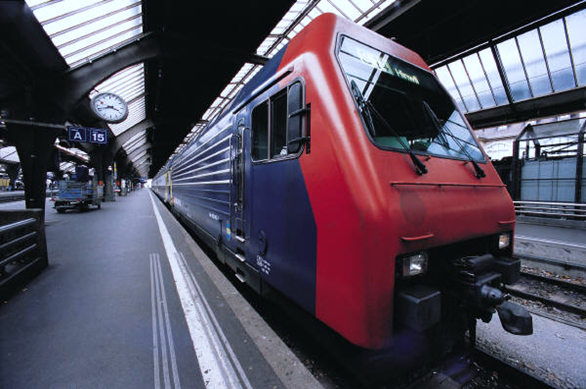 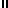 